Öğretim Üyesinin Danışmanlık Yaptığı Toplam Öğrenci Sayısı (Yeni danışmanlık yapacağı öğrencide dahil işaretlenecek)   1-□           		2-□           		3-□             		4-□                     5-□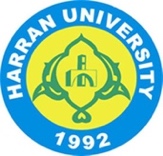 T.C.HARRAN ÜNİVERSİTESİSAĞLIK BİLİMLERİ ENSTİTÜSÜ MÜDÜRLÜĞÜDANIŞMAN ATAMA İSTEĞİ FORMUDANIŞMAN ATAMA İSTEĞİ FORMUEnstitünüz ..........................................................................Doktora Programı öğrencisi ............................................................’a, ders ve tez dönemlerinde rehberlik etmek amacıyla; .....................................................................’ın danışman olarak atanması tarafımızca uygun görülmüştür.Anabilim Dalı Başkanı        ……………………………Enstitünüz ..........................................................................Doktora Programı öğrencisi ............................................................’a, ders ve tez dönemlerinde rehberlik etmek amacıyla; .....................................................................’ın danışman olarak atanması tarafımızca uygun görülmüştür.Anabilim Dalı Başkanı        ……………………………Öğrencinin imzasıDanışmanın imzası